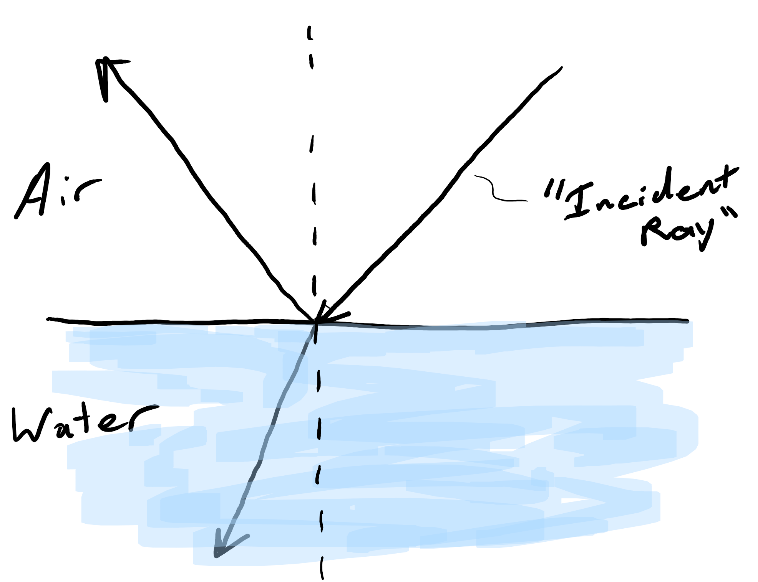 Physics 100 (Stapleton)Warm-up Quiz, #1Name: ________________________________Label the following on the diagram to the right. 1.  The normal2.  The angle of incidence3.  The angle of reflection4.  The angle of refractionPhysics 100 (Stapleton)Warm-up Quiz, #1Name: ________________________________Label the following on the diagram to the right. 1.  The normal2.  The angle of incidence3.  The angle of reflection4.  The angle of refractionPhysics 100 (Stapleton)Warm-up Quiz, #1Name: ________________________________Label the following on the diagram to the right. 1.  The normal2.  The angle of incidence3.  The angle of reflection4.  The angle of refraction